Шеин Василий Степанович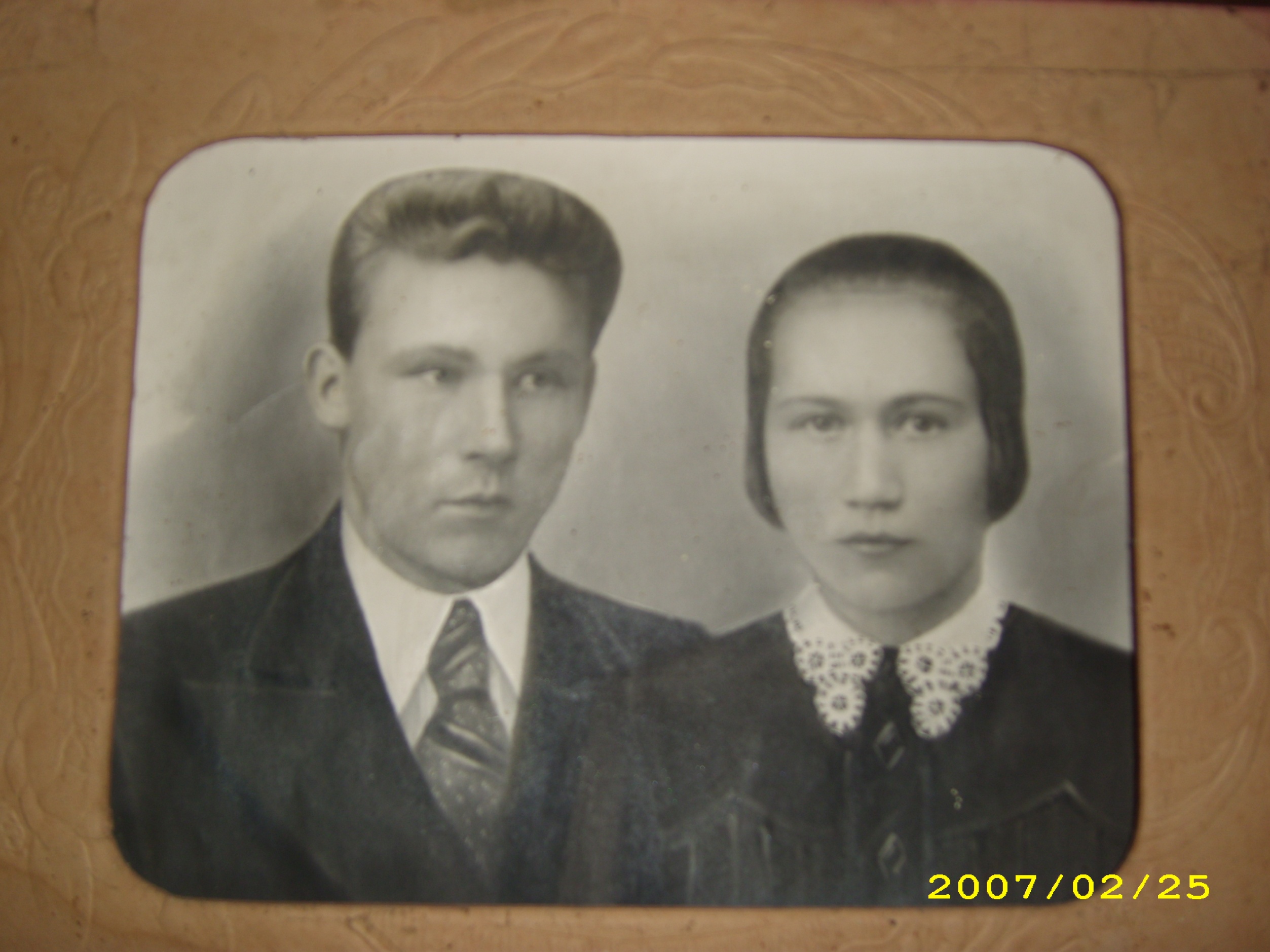 Осенью 1938 году был призван в действующую армию. Войну застал в Калининграде. Служил в танковых войсках. В то время 4-ой армией командовал генерал армии Рокосовский. А его подразделение находилась в этой 4-ой армии, где служил мой прадед.Все ордена и медали заслуженные во время войны и в мирное время находятся на хранении у дедушкиного брата, только одна юбилейная медаль была у деда Вовы. Он рассказал один случай из времен войны моего прадеда, деда Васи. Однажды возле блиндажа на измятом и потертом до блеска жестяном сундучке с инструментами сидел сержант Василий Шеин. Обязанность его была оказывать на поле боя помощь пострадавшим машинам. Как только с наблюдательного пункта заметят, что наш танк поврежден, и экипаж не может самостоятельно устранить повреждение, прадед Вася Шеин подползал к танку, толкая жестяной сундучок впереди себя. Он вел суровый и подвижный образ жизни, всегда оставался ночевать тут же, возле машины, чтобы не тратить времени на хождение в тыл, к землянкам и уже с первой полосой раннего просвета в небе работал у поврежденной машины. Наши танки вели напряженные бои с танками противника. Только к ночи сражение прекращалось. И тогда возникала другая битва – битва на поле боя, где лежали поврежденные машины. Каждая сторона пыталась утащить тягачами подбитые танки е себе. Вот по этому ночному полю, разрываемому очередями из автоматов, ползал от танка к танку со своим сундучком мой прадед. Вот такой это был одержимый своей работой прадед Шеин Василий. Подбитые танки, торопливо зачисленные гитлеровцами в уничтоженные, к утру оживали и снова, яростно и горячо мчались в бой. Многие из этих танков оживлял чудесным и сильным мастерством сержант Василий Шеин, мой прадед.Таких случаев было со многими во время войны народами СССР.